English alternative- Infer feelings Have a look at the pictures below of the different characters from Fantastic Mr Fox.The pictures show when the fox family heard the farmers digging into their hole.Complete a mind map for each of the characters using the pictures shown. I have done one for you. Think about the character’s feelings and thoughts. Use these questions to help you:How do you think the character is feeling?What might the character be thinking?Why do you think the character is feeling this way?What would you be thinking if you were in this situation?How might you feel if you were the character?Mr Fox 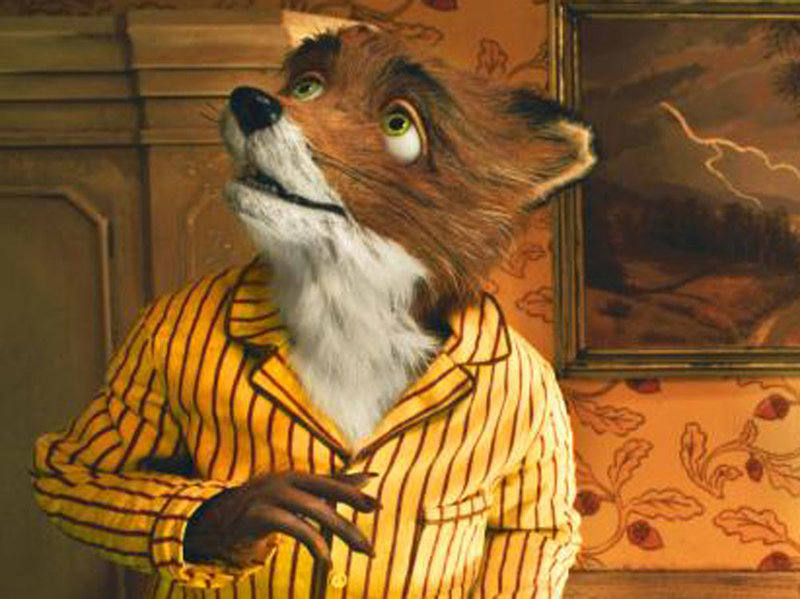 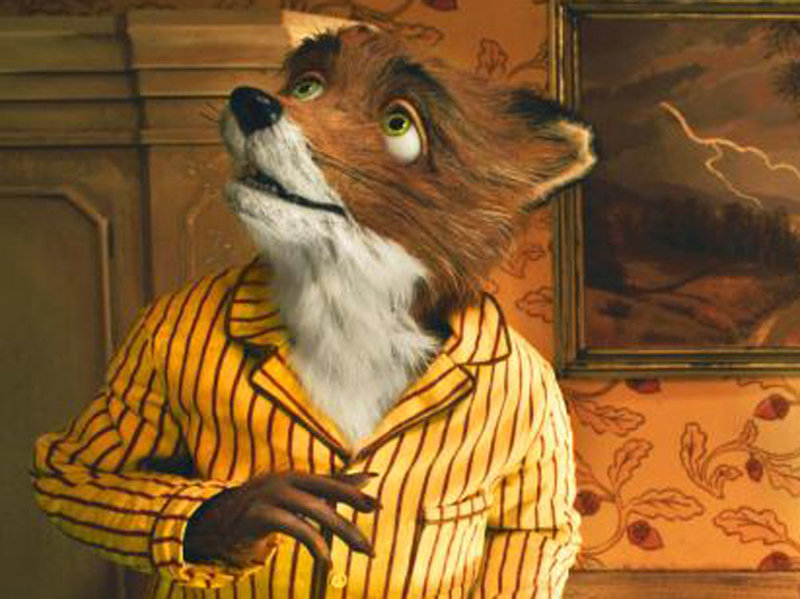 Mrs Fox 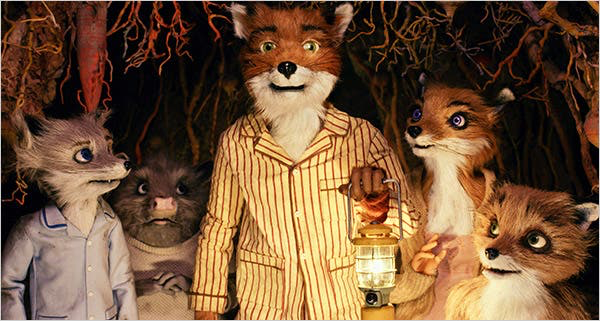 The children 